Publicado en Madrid el 05/03/2024 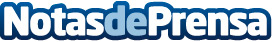 IVF-Life presenta un programa de apoyo económico para tratamientos de fertilidadIVF-Life, clínica líder en reproducción asistida con centros en Madrid, Alicante y Donostia, lanza una nueva iniciativa de apoyo económico con el fin de facilitarle a sus pacientes el acceso a sus exitosos tratamientos de fertilidad. Las ayudas a la fertilidad concedidas por la clínica pueden suponer un ahorro de hasta un 12% en los diferentes tratamientos de reproducción asistida y es posible optar a ellas hasta el próximo 31 de marzoDatos de contacto:Lorena RuizIVF - Life659 465 597Nota de prensa publicada en: https://www.notasdeprensa.es/ivf-life-presenta-un-programa-de-apoyo Categorias: Nacional Medicina Madrid Valencia País Vasco Solidaridad y cooperación Otros Servicios Bienestar Servicios médicos http://www.notasdeprensa.es